ОТЧЁТМАОУ    ДО       «Бичурская детско-юношеская спортивная школа»2018 – 2019 учебный годРаздел 1. Общие сведения об образовательном учрежденииПолное наименование образовательного учреждения в соответствии с Уставом: Муниципальное автономное образовательное учреждение дополнительного образования «Бичурская детско-юношеская спортивная школа»Юридический адрес: 671360, республика Бурятия, Бичурский район, с. Бичура, ул. Коммунистическая д.№51Фактический адрес: 671360, республика Бурятия, Бичурский район, с. Бичура, ул. Коммунистическая д.№511. 671360 , Республика Бурятия, Бичурский район с. Бичура, ул. Советская №52 «б»2. 671372, Республика Бурятия,  Бичурский район с. Елань, ул. Школьная № 23.3. 671367,  Республика Бурятия,  Бичурский район с. Шибертуй  ул. Елаева № 4.4. 671360,  Республика Бурятия,  Бичурский район с. Бичура ул. Калинина № 150 «а».5. 671360,  Республика Бурятия,  Бичурский район с. Бичура ул. Рабочая № 23.6. 671360,  Республика Бурятия,  Бичурский район с. Бичура ул. Советская № 7 «а».7. 671360,  Республика Бурятия,  Бичурский район с. Бичура ул. Ленина № 155.8. 671363,  Республика Бурятия,  Бичурский район с. Малый Куналей пр. Победы № 12.9. 671360,  Республика Бурятия,  Бичурский район п. Сахарный Завод ул. Заводская № 3.10. 671374,  Республика Бурятия,  Бичурский район с. Окино-Ключи ул. Рагозина № 26.11. 671370  Республика Бурятия, Бичурский район, с. Дунда- Киреть  ул.Школьная 17.12. 671381  Республика Бурятия,  Бичурский район с. Новосретенка ул. Школьная № 36.13.  671382  Республика Бурятия, Бичурский район, с. Буй, ул.Комсомольская №214.  671365  Республика Бурятия, Бичурский район, с. Петропавловка  ул. Заречная №1 «а»15.  671360 Республика Бурятия, Бичурский район, с.Бичура, ул.Октябрьская  д.15916.  671360, РБ Бичурский район, с. Бичура, ул. Октябрьская, д. 15917.  671360 РБ Бичурский район, с. Бичура ул. Коммунистическая д.5318. 671374,Республика Бурятия, Бичурский район, с. Окино-Ключи, улица Ленина, 7719. 671364 Республика Бурятия, Бичурский район, с. Поселье переулок Школьный д.1__________________________________________________________________(при наличии нескольких площадок, на которых ведется образовательная деятельность, указать все адреса)Телефоны 8 (30133) 41-5-32Факс __-_________________________________________________________Адрес электронной почты:  spbich@mail.ruАдрес сайта: http://do-dy.buryatschool.ru  Директор образовательного учреждения (ФИО полностью, почётные звания, ученая степень, ученое звание): Никонов Владимир Ильич, заслуженный тренер РБ.Имеющиеся действующие лицензии на образовательную деятельность:Количество воспитанников (по журналам учета посещаемости детей) 980Начало года: 983Конец года: 12191.7 Инфраструктура дополнительного образования: наличие (по лицензии)(указать наименование реализуемых направлений и приложить ксерокопию лицензии): Приложение 11.8	Наличие действующей программы развития  программа развития на 2017-2020гг. от 17.10.2017г. утверждена приказом №371.9  Организация проведения мониторинга оценки качества образовательной деятельности (анализ результатов мониторинга)  результаты независимой оценки качества условия образовательной деятельности  МБОУ ДО «Бичурская ДЮСШ» осуществляющей образовательную деятельность от 31 сентября 2018г. (Результаты приложение 2)1.10 Наличие договоров и планов совместной работы с различными учреждениями, организациями - договоры  с общеобразовательными и дошкольными учреждениями о безвозмездном  использовании помещений для занятий спортом  имеются с каждым учреждением на базе, которого проводятся учебно-тренировочные занятия.1.11 Наличие позитивных материалов в СМИ о деятельности учреждения. всего 7  публикаций в СМИ1.12 Результаты проверок по лицензионному контролю    -  не проводилось1.13 Итоги ревизий и других проверок по вопросам финансово- хозяйственной деятельности (замечания)  не проводилось1.14 Реализация программ для детей с особыми потребностями в образовании (одаренные дети, дети- инвалиды, дети с ОВЗ, дети -сироты). Наличие внешних отзывов, рецензий, дипломов, грамот, благодарственных писем, отчеты о реализации программ. Наличие у тренеров-преподавателей планов конспектов работы с одаренными детьми. Тренеры-преподаватели прошли обучение по программе «организация инклюзивного образования в ОО» 1.15 Общее количество проведенных мероприятий (в сравнении с прошлым учебным годом) по состоянию на 31 мая 2019 года провели и приняли участие в 58 спортивно-массовых мероприятий.  С сентября по июль 2019 года провели и приняли участие в 64 спортивно-массовых мероприятиях.1.16 Реализация социально-значимых проектов совместно с другими образовательными организациями, молодежными и детскими организациями, родителями, профориентационных программ (наличие внешних отзывов, рецензий, дипломов, грамот, благодарственных писем, отчетов о реализации проектов). Имеются 4 ТОСа «Юность»,«Старт», «Олимп», «Формула успеха». Программа «Мы выбираем здоровый образ жизни», программа «Воспитание здорового образа жизни сельского поселения «Бичурское» Муниципального образования «Бичурский район».  В этом году в конкурсе «Лучшие ТОС»  «Юность» »,«Старт», «Олимп»,  -  общая денежная премия в размере 250 тысяч рублей пойдет на приобретение спортивной формы, спортивного инвентаря.Реализуется проект взаимодействия дополнительного и дошкольного образования. Было проведены мероприятия с ДОУ  это такие мероприятия, как «Фитнес – весна 2019» с общим количеством участников 111 детей, футбольный матч с воспитанниками ДОУ, день открытых дверей ДЮСШ,  так же проведение различных физкульт  разминок с детьми дошкольного образования.  Благодарственные письма, дипломы (Приложение 4)1.17 Организация работы с детьми девиантного поведения, в т.ч. состоящими на учете в КДН, ПДН (отчет о работе с  детьми данной категории при наличии). Организация и проведение учебно-тренировочного процесса с данными детьми. Участие в проекте патриотическое воспитание (турнир памяти героя СССР Е.И.Соломенникова возложение венков к памятникам, турнир по футболу памяти воина-афганца В.А.Копылова). Проведения тренерами-преподавателями профилактических бесед на тему асоциального поведения.1.18 Организация и проведение семинаров, совещаний по вопросам повышения качества образования на уровне района, республики: «современные образовательные технологии в учебно-тренировочном процессе ДЮСШ» март .2019г; семинар по охране труда 22 апреля 2019, семинар«Противодействие коррупции в образовательной организации»  8 апреля 2019г.1.19 Ведение инновационной и экспериментальной работы внедрение программ профильного образования (сертификат, приказ Управления) не имеется1.20 Представление опыта образовательной организации на публичных мероприятиях в сфере образования (форумах, конгрессах, конференциях, семинарах и других мероприятиях), СМИ (публикации в СМИ, сборники, программы публичных мероприятий)- Показательные выступления воспитанников спортивных отделений по видам спорта футбол, волейбол, спортивная аэробика, на семинарах, празднования юбилея ДЮСШ,фестивалях и.т.д. Празднование 1 мая «Цветущий май» участие  в празднике с показательными номерами отделение «Аэробика».1.21 Наличие авторских программ, собственных методических и дидактических разработок, рекомендаций, учебных пособий т.п.Раздел 2. Кадровое обеспечение образовательного процессаСведения об аттестации и прохождении курсов повышения квалификацииЗаявка на педагогические кадры на 2019-2020  учебный годНа основании Указа Президента РФ от 7 мая 2012 г. N 599 «О мерах по реализации государственной политики в области образования и науки». Для достижения целевых показателей охвата детей дополнительным образовательными программами к концу 2020 года до 70% в районе, необходимо принять меры по увеличению охвата.Раздел 3. Создание условий  для сохранения и укрепленияздоровья учащихся1.Организация и проведение мероприятий, способствующих сохранению и восстановлению психического и физического здоровья обучающихся и педагогов (в т.ч. всех форм  организации летнего отдыха детей). Наличие дипломов, грамот, благодарственных писем, печатных СМИ, отчетов о проведении мероприятий. Летнее оздоровление: спортивно-оздоровительный лагерь «Энхалук» , «Уголек», Максимиха.2.Наличие паспорта комплексной безопасности. Разработан новый паспорт комплексной безопасности  от 28 мая 2018 года. 3. Количество детей с ограниченными возможностями здоровья.     Из них  имеющих статус  инвалида:  не имеетсяРаздел 4. Обеспечение условий безопасности1. Наличие охранной службы (да\нет) нет2. Наличие охранной сигнализации (да\нет)  да3. Охранное оборудование (противопожарное, противотравматическое и др.) наличие противопожарного оборудования4.Динамика травматизма – количество травм, полученных воспитанниками на территории образовательного учреждения. По состоянию на 2018-2019 учебный год данная динамика отсутствует.5. Мероприятия по обеспечению безопасности. Разработаны локальные акты, проведены тематические беседы с работниками ДЮСШ и обучающимися, обновлены информационные стенды по безопасности.6. Обученность персонала в области охраны труда и техники безопасности. Проведены обучающие семинары по охране труда, по коррупции.  Были проведены инструктажи по охране труда все работники ДЮСШ. Все работники ДЮСШ прошли обучение по охране труда. 7.Мероприятия, проводимые в сотрудничестве с ГИБДД, МЧС.  Проведено собрание инструктором ПП 15 Бичурского отряда ГПС РБ с работниками ДЮСШ «Обстановка с пожарами и гибелью людей в жилом секторе». Совместно с сотрудниками ГИБДД,  проведена зарядка с воспитанниками детского сада «Полянка» безопасность дорожного движения.8. Соответствие требований к сайтам образовательных организаций  сайт прошел проверку на соответствие всех требований законодательства Постановление Правительства РФ от 17.05.2017 г. N 575 " (Приложение 5 ) Раздел. 5 Опытно-экспериментальная и инновационная деятельность1.Наличие статуса площадки – экспериментальной, инновационной, пилотной. Тема экспериментальной, инновационной работы _________________________________________________________________Научный руководитель (Ф.И.О., ученая степень, звание, должность)__________________________________________________________________Кол-во педагогов, включенных в экспериментальную (инновационную) работу (данные за последние три года, по годам) _______________________10.2.Перечень основных результатов экспериментальной (инновационной) работы:10.3.публикации по результатам экспериментальной (инновационной) работы:________________________________________________________10.4  Участие руководителя образовательного учреждения в составе экспертных (рабочих и т.п.) групп._____________________________________________________________Раздел 6. Управленческая деятельностьОбеспечение государственно-общественного характера управления в образовательной организации (наличие Управляющего, Наблюдательного,  Попечительского советов, Совета отцов, родительского Комитета. Локальные акты - указать). Создан родительский комитет (Положение о род.комитете от 30.11.2017г. приказ №48) Призовые места образовательной организации в  смотрах, конкурсах районного, республиканского, федерального уровней (Дипломы, грамоты, сертификаты- указать наименование мероприятия, дату, форму- очная/ дистанционная)Районная спартакиада команд поселений, предприятий и организаций, в группе организации (ноябрь 2018) – 1 место .Районная традиционная легкоатлетическая эстафета на призы газеты «Бичурский хлебороб» (май 2019) - 3 местоСпартакиада работников производственных коллективов (апрель 2019) – 2 место.Районная спартакиада команд поселений, предприятий, учреждений и организаций по волейболу (апрель 2019)  – 3 место Заключение договора с образовательными учреждениямиЗаключены договоры о сотрудничестве и совместной деятельность физкультурно-спортивной направленности с общеобразовательными школами и дошкольными образовательными учреждениями.Директор МБОУ ДО «Бичурская ДЮСШ»                                           В.И.Никонов	Приложение 1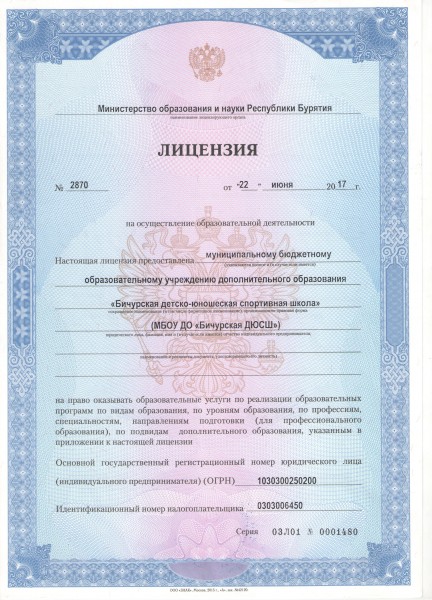 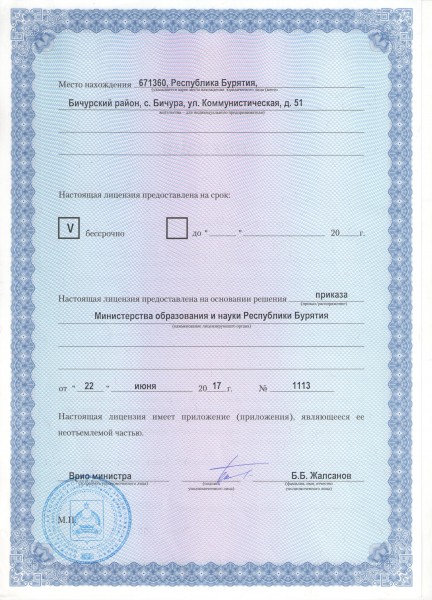 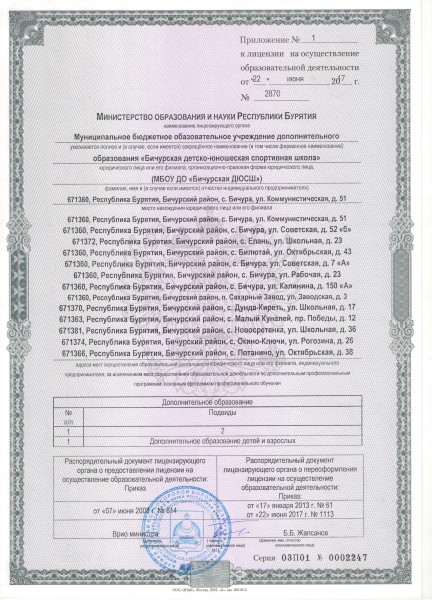 Приложение 2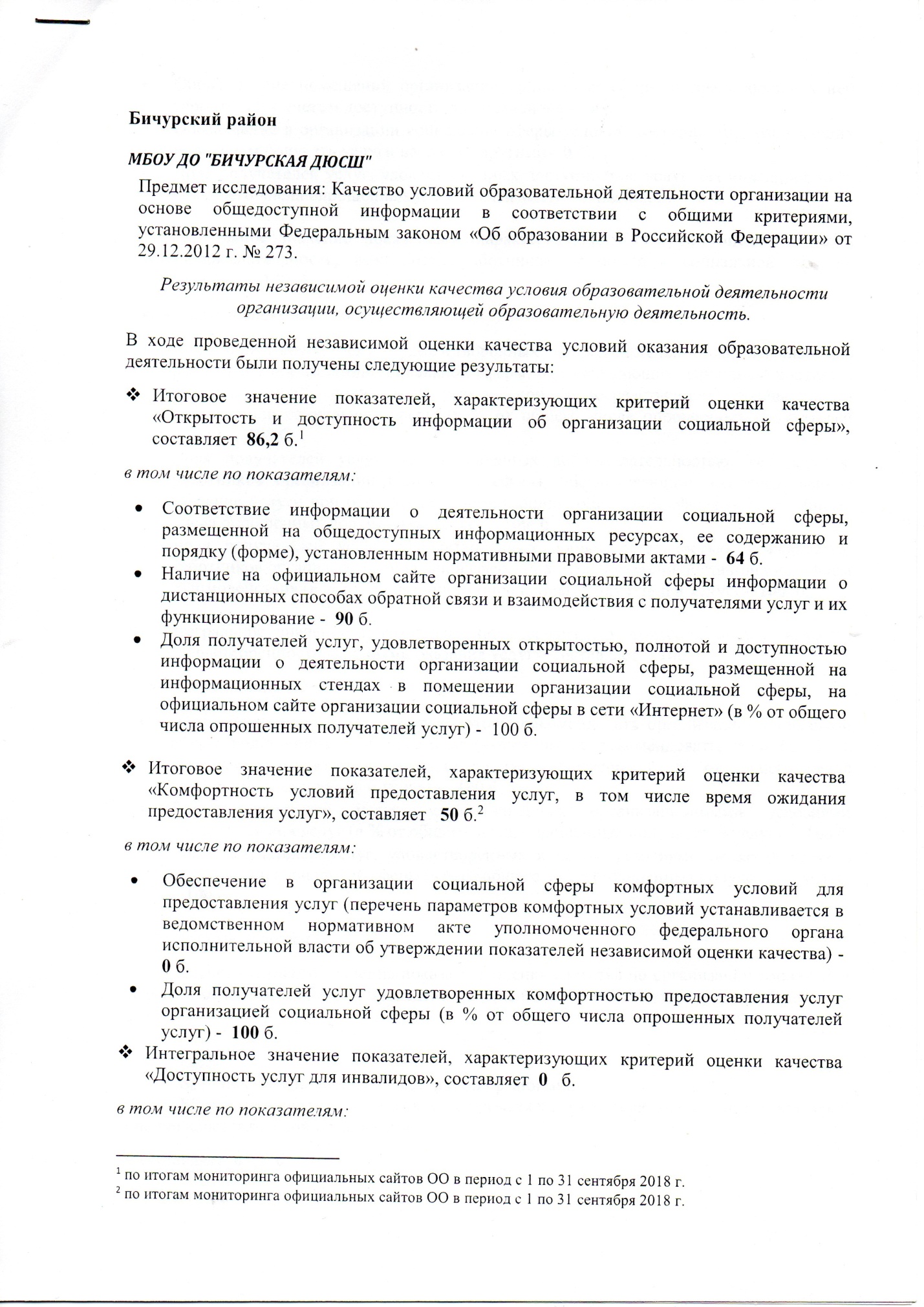 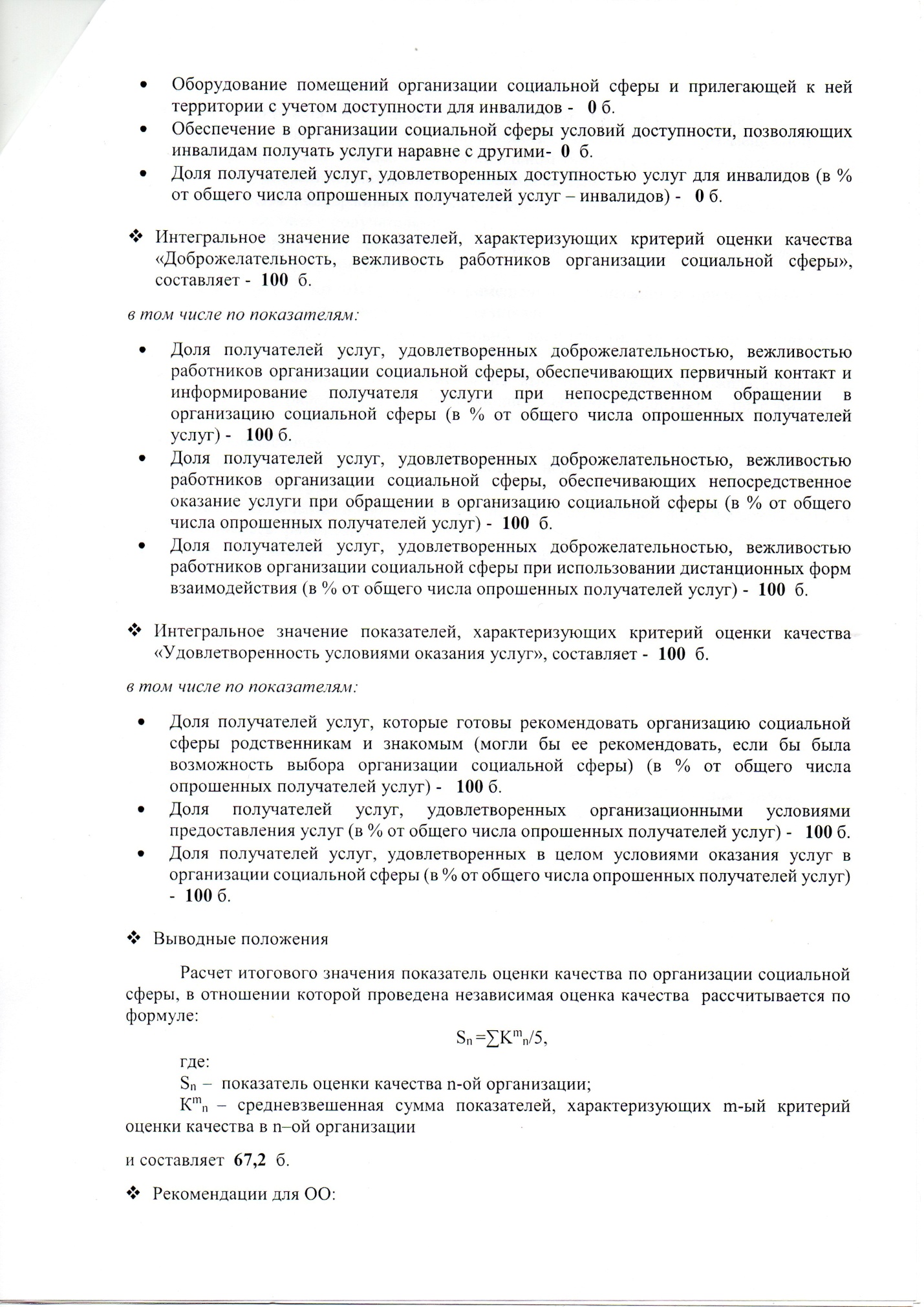 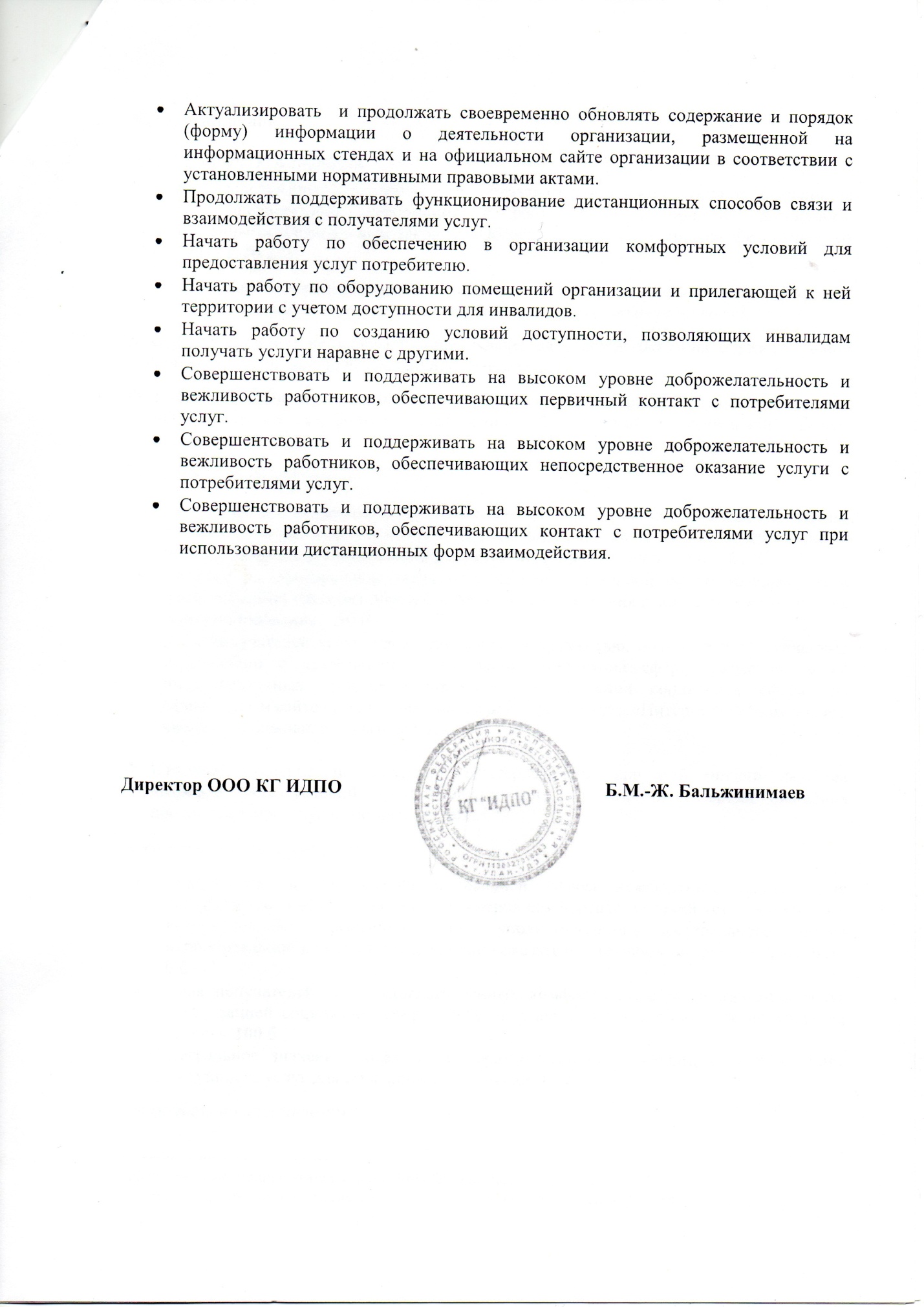 Приложение 3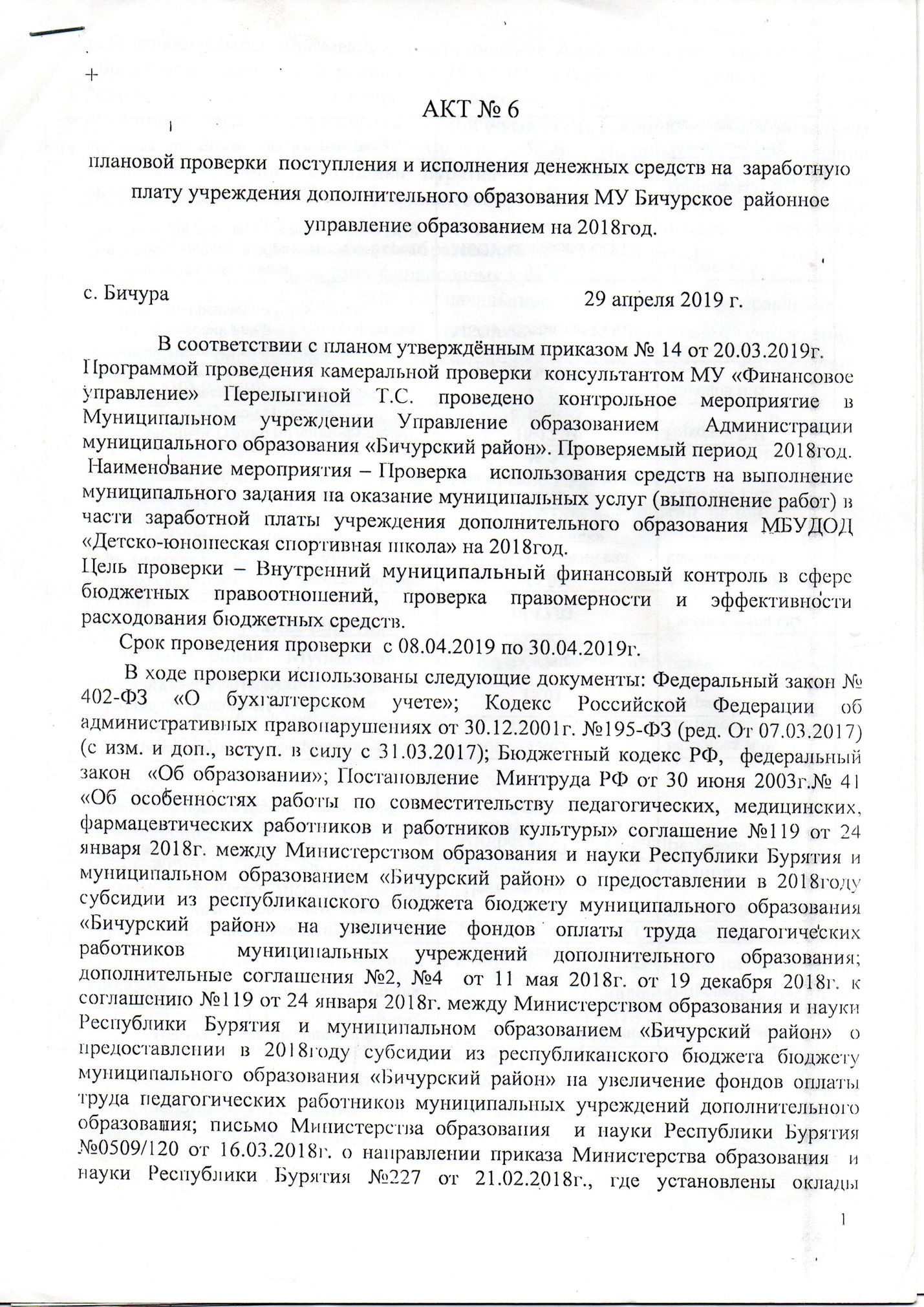 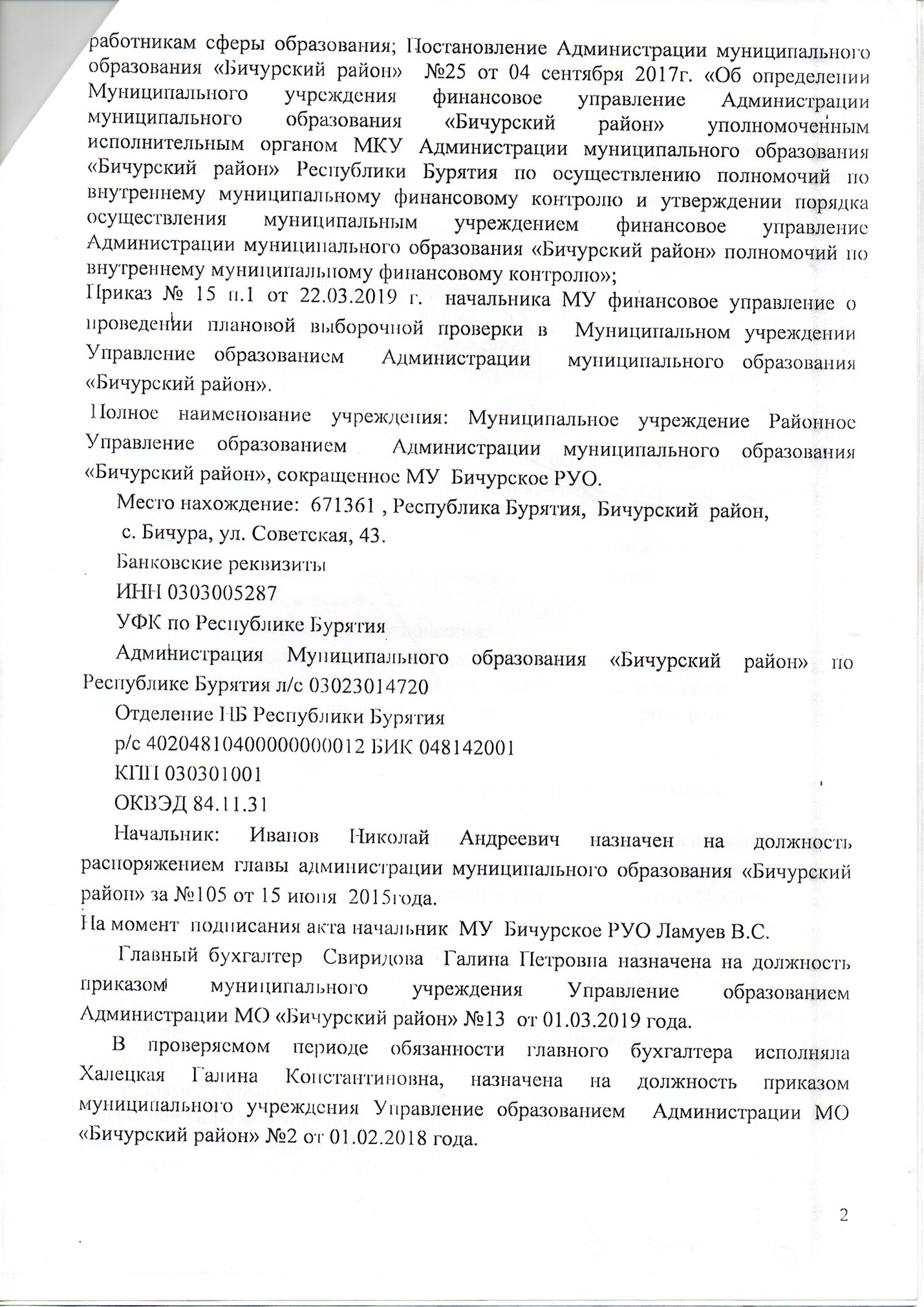 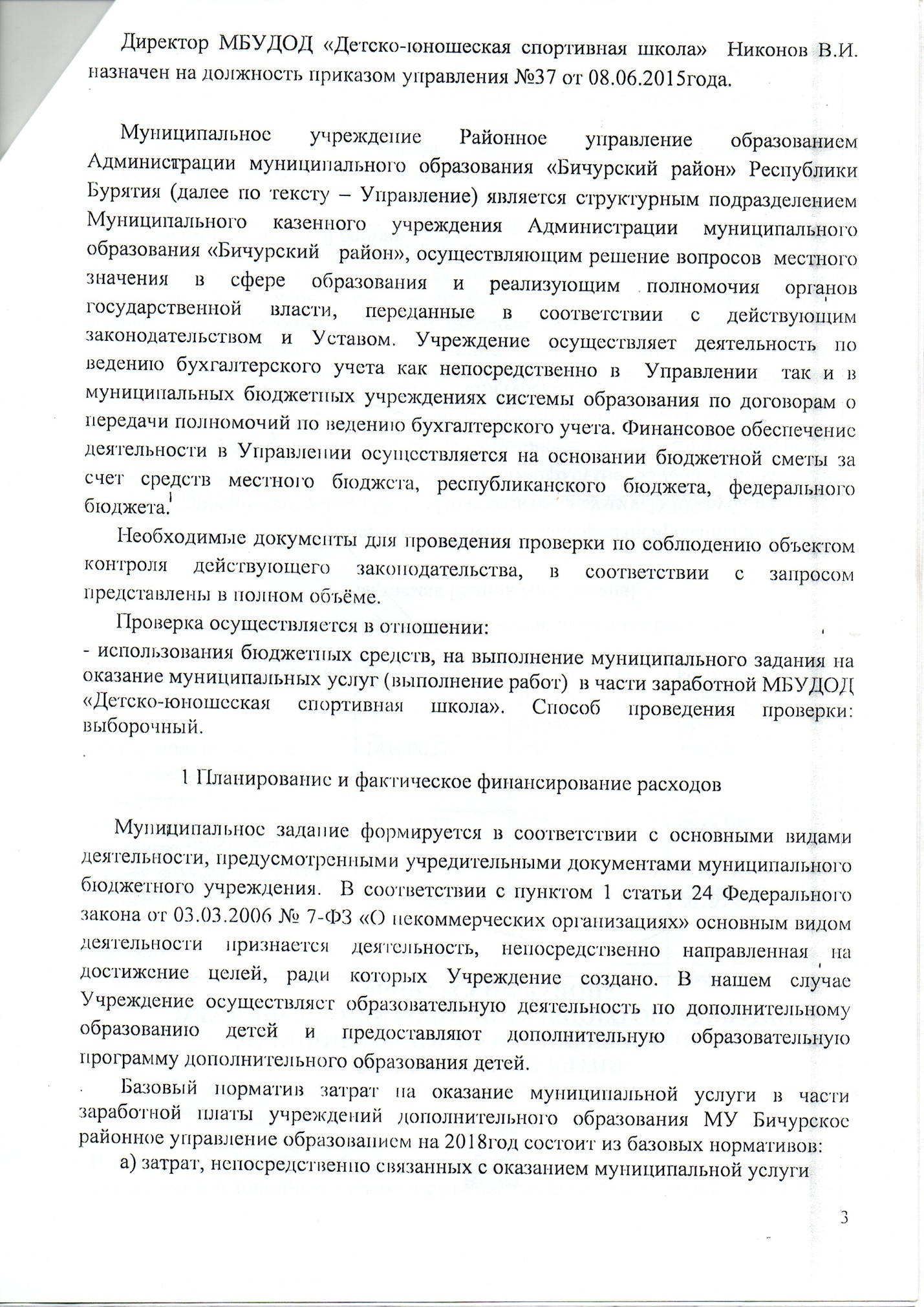 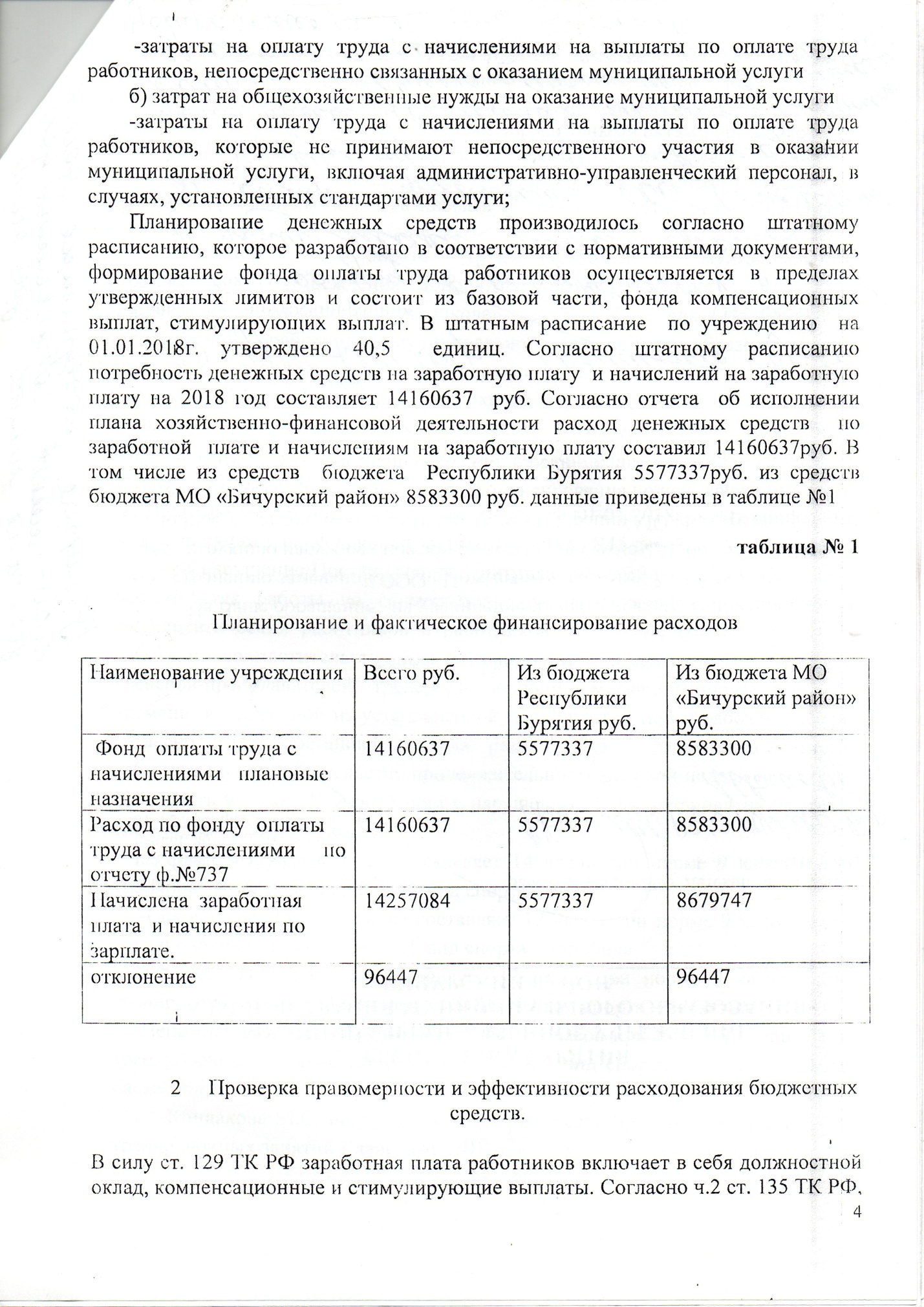 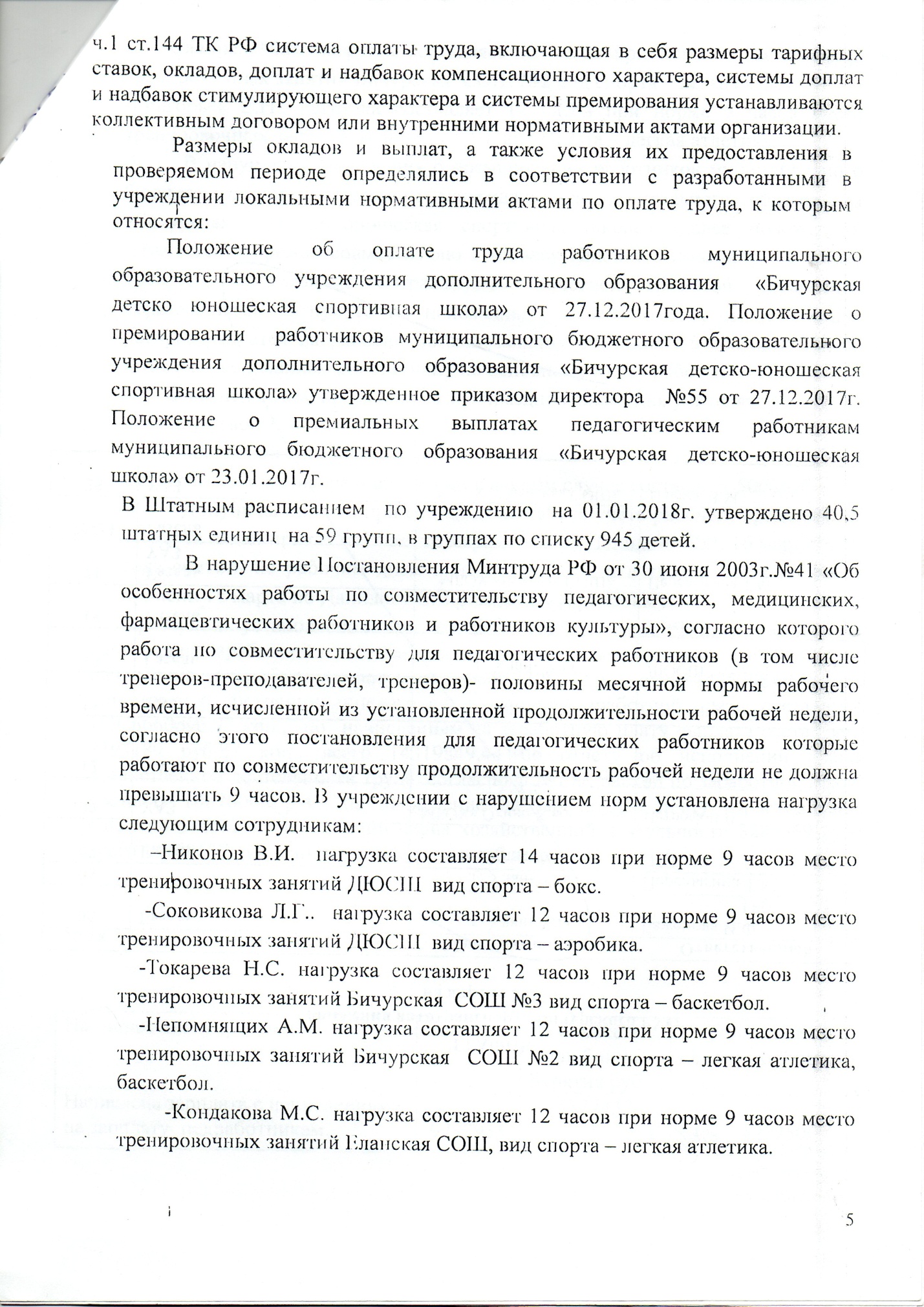 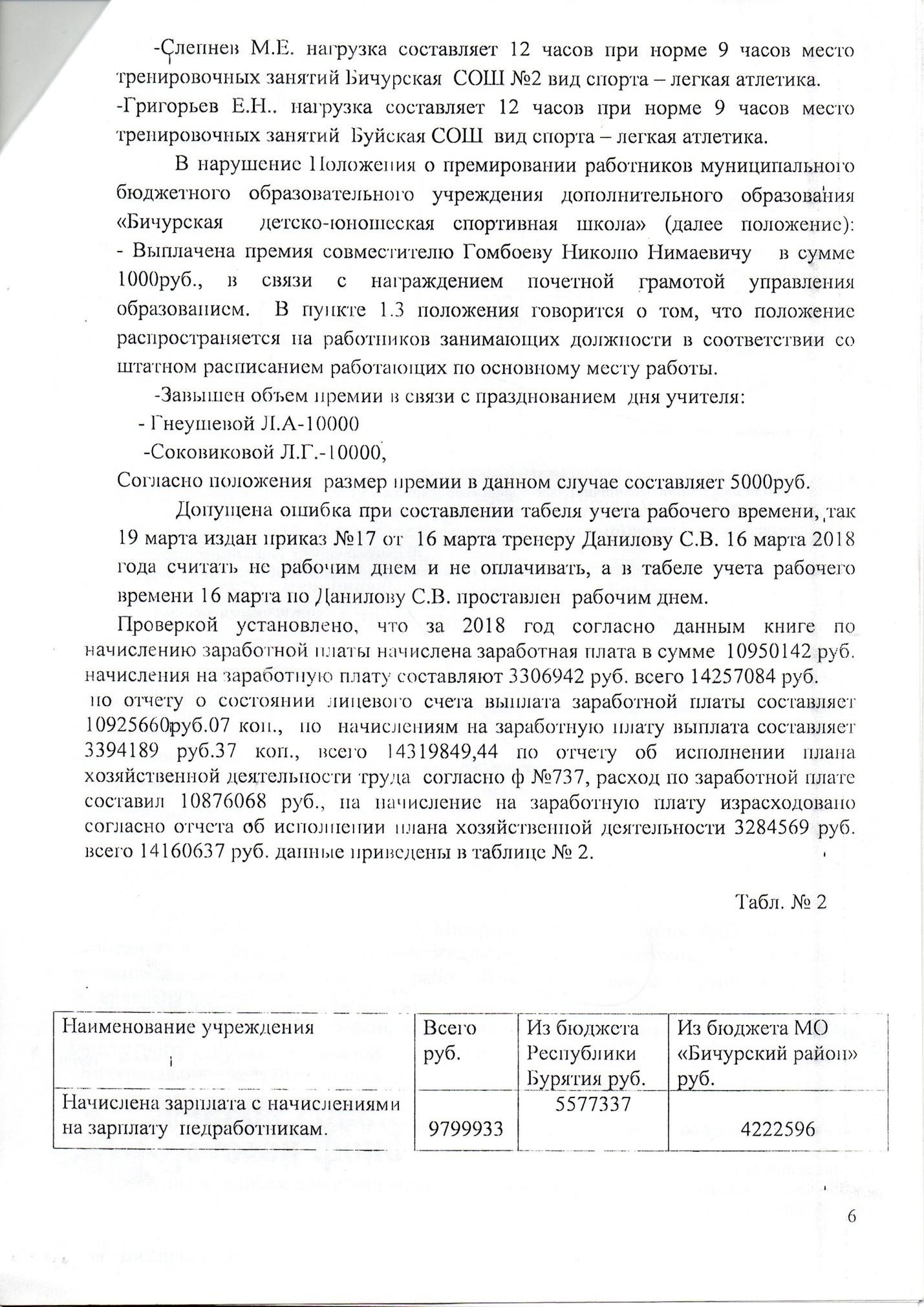 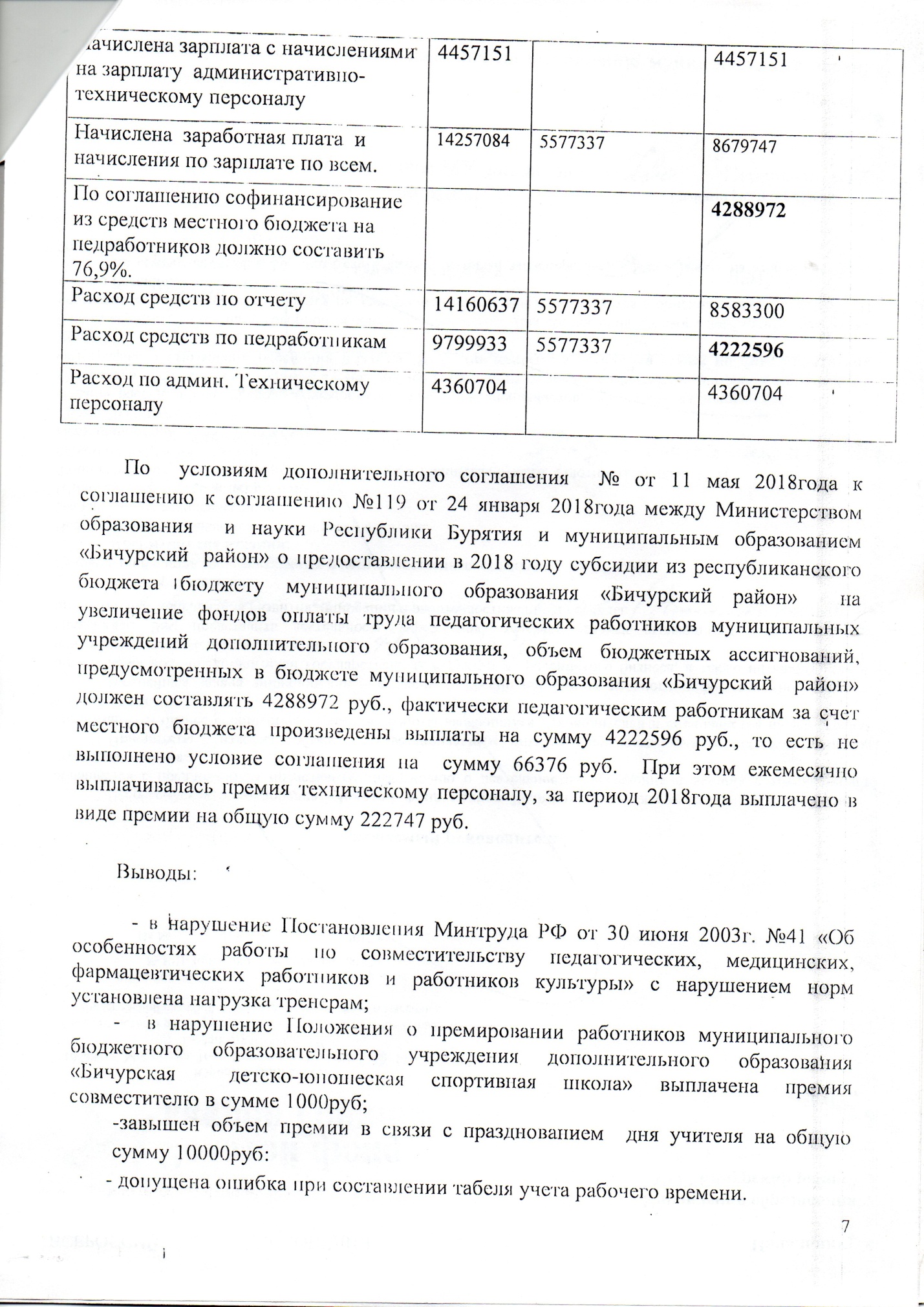 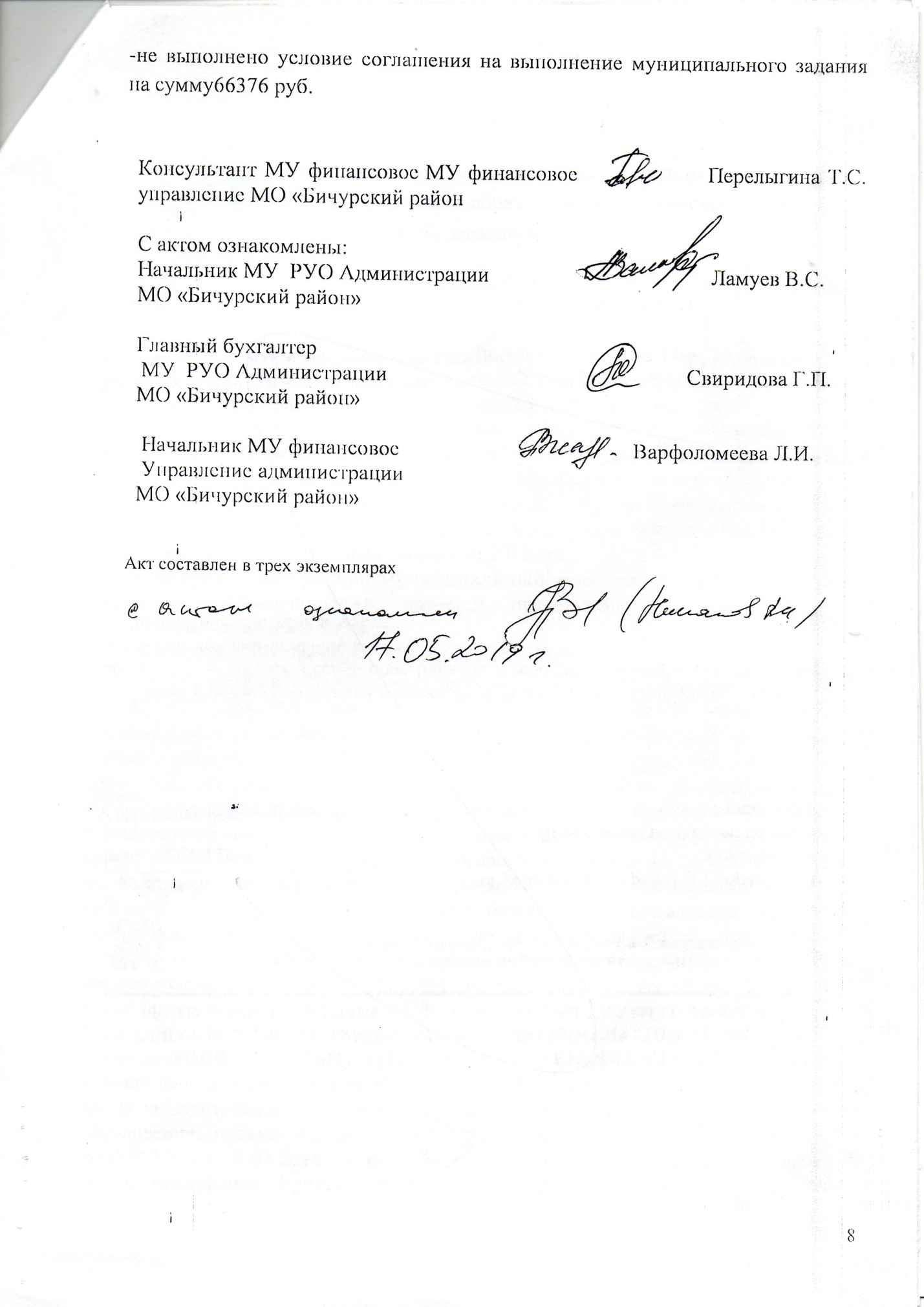 Приложение 4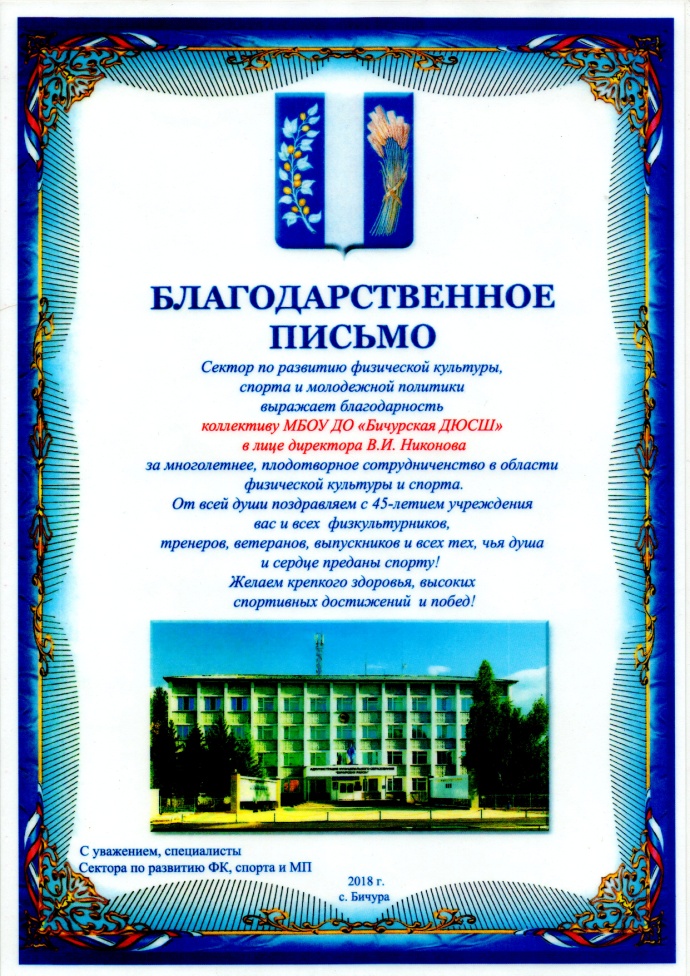 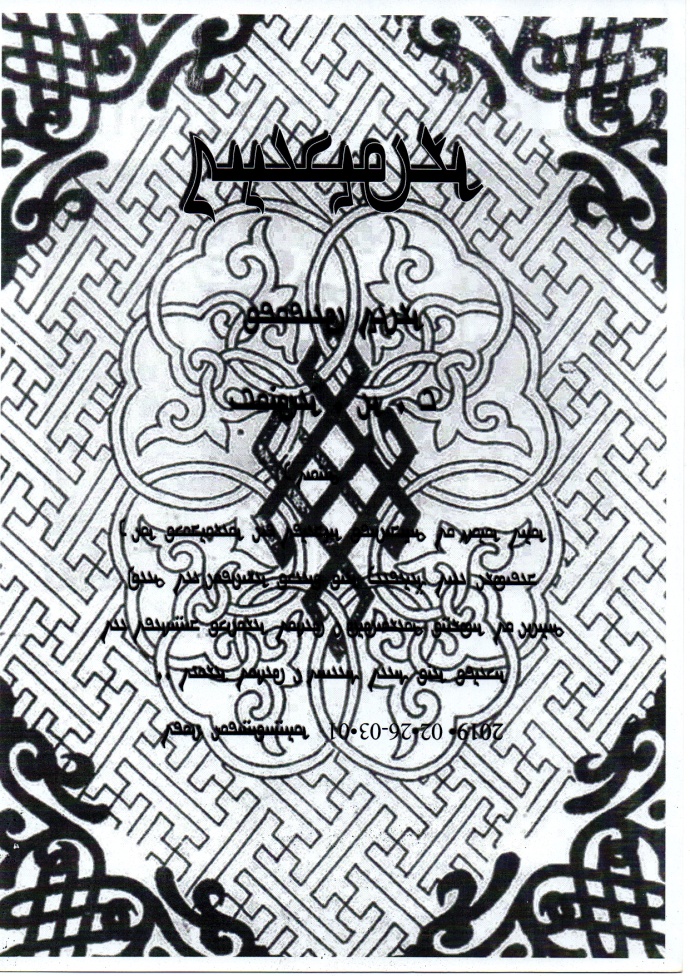 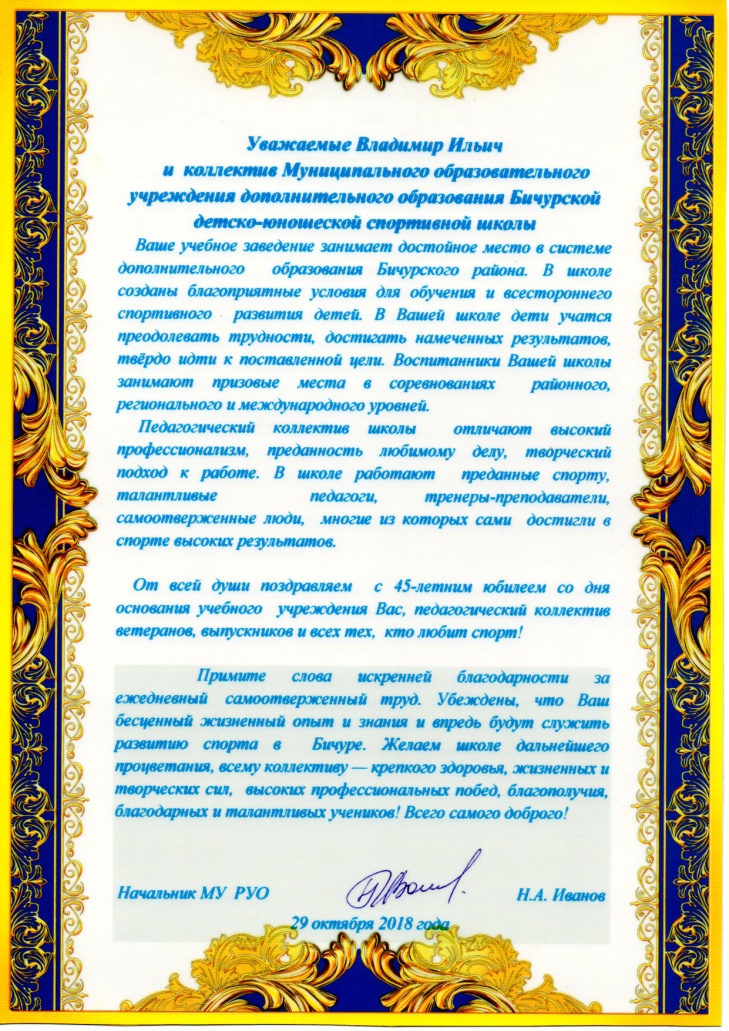 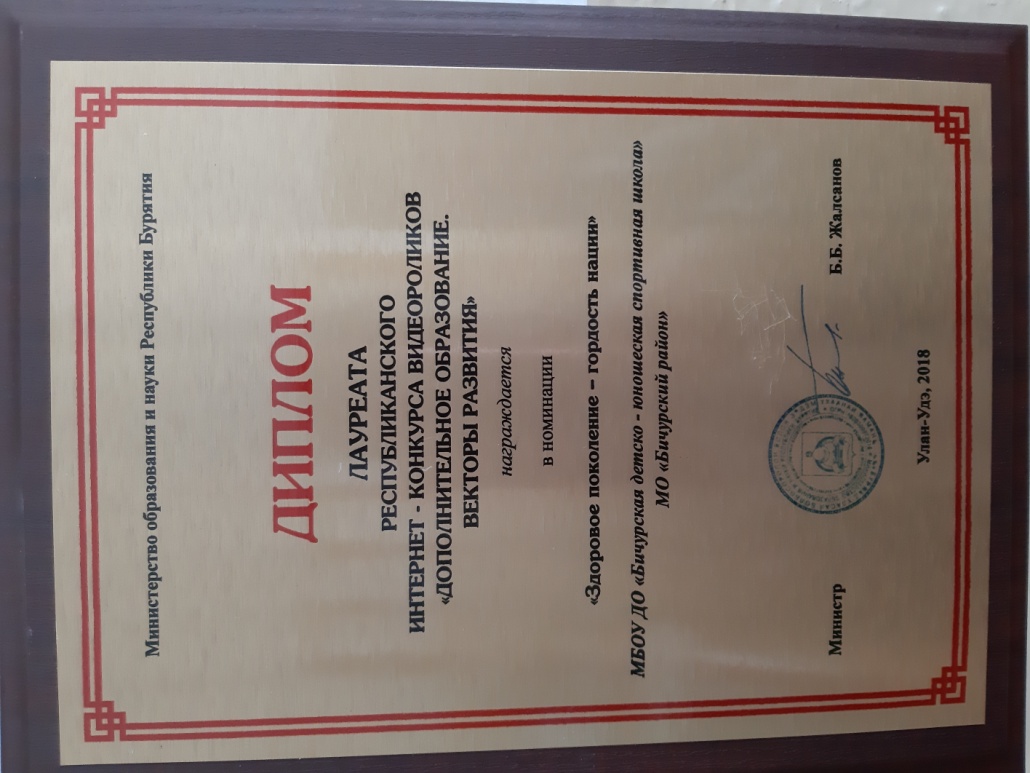 Приложение 5Приложение 5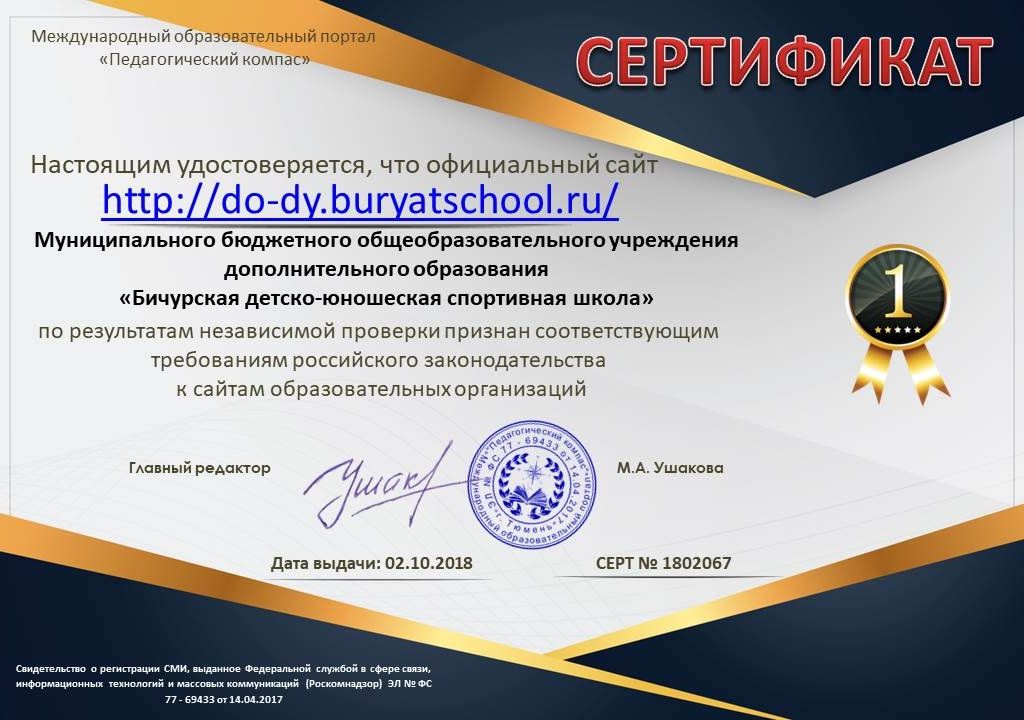 Реализуемые образовательные программыСерия, №Дата выдачиСрок окончания действия лицензииКем выдана«Бокс», «Баскетбол», «Волейбол», «Легкая атлетика», «Спортивная аэробика», «Футбол», «Хоккей с мячом», «Шашки»Серия 03Л01№ 0001480«22» июня 2017г.бессрочноМинистерство образования и науки РБОсновныеСовместители(внешние)Совместители(внешние)Совместители(внешние)Численность   работников учреждения (всего):Из них:педагогических-технических-262512121212121212Численность административно-управленческого персонала3330Численность педагогов, находящихся в декретном отпуске (до  какого года, ФИО, предмет)0000 со стажем работы до 3 лет (ФИО)Петров Максим Андреевич – тренер-преподаватель по боксу;Байбаков Алексей Олегович – тренер-преподаватель по футболуПетров Максим Андреевич – тренер-преподаватель по боксу;Байбаков Алексей Олегович – тренер-преподаватель по футболуПетров Максим Андреевич – тренер-преподаватель по боксу;Байбаков Алексей Олегович – тренер-преподаватель по футболуСредний возраст педагогов47474748Численность педагогических работников, прошедших аттестацию в текущем учебном году5550Подтвердили имеющуюся квалификационную  категорию0000Численность педагогических работников, прошедших аттестацию на присвоение  квалификационной категории (впервые).1110Первой2225Высшей1111Аттестация на соответствие занимаемой должности222Количество педагогов, не имеющих  категории4443Сведения о квалификации руководителей ОУ (директор, заместители – ФИО, образование, квалифик. категория, срок действия)Директор Никонов Владимир Ильич  Соответствие занимаемой должностиСрок действия до 2021г.Директор Никонов Владимир Ильич  Соответствие занимаемой должностиСрок действия до 2021г.Директор Никонов Владимир Ильич  Соответствие занимаемой должностиСрок действия до 2021г.-Количество/доля  учителей - победителей муниципальных, республиканских, всероссийских мероприятий  (профессиональные конкурсы, конференции и.т.п.) (ФИО, мероприятие, дата)Участие в муниципальном конкурсе педагогов дополнительного образования «Сердце отдаю детям» тренер-преподаватель по хоккею с мячом А.В.Плясовской – 1 место; тренер-преподаватель по шашкам Г.А.Симонова – 2 место.Участие в муниципальном конкурсе педагогов дополнительного образования «Сердце отдаю детям» тренер-преподаватель по хоккею с мячом А.В.Плясовской – 1 место; тренер-преподаватель по шашкам Г.А.Симонова – 2 место.Участие в муниципальном конкурсе педагогов дополнительного образования «Сердце отдаю детям» тренер-преподаватель по хоккею с мячом А.В.Плясовской – 1 место; тренер-преподаватель по шашкам Г.А.Симонова – 2 место.Количество педагогических работников (всего) из них имеют:14141412Высшее образование11111110Среднее специальное1112Среднее0000Учатся заочно2200Количество  педагогических работников, прошедших профессиональную переподготовку в текущем учебном году (указать ФИО, предмет, учебное заведение)00--педагоги без квалификации (кол-во)0000Наличие педагогов, имеющие государственные и ведомственные награды РБ, РФ, ученую степень (указать ФИО, наименование награды, год награждения)Никонов В.И – заслуженный тренер РБ – 2017г.Будожапов Д.А – отличник спорта РБ 2015г.Слпнев М.Е.Отличник народного просвещения России от 1996г., Заслуженный работник физической культуры и спорта РБ от 1999г.Никонов В.И – заслуженный тренер РБ – 2017г.Будожапов Д.А – отличник спорта РБ 2015г.Слпнев М.Е.Отличник народного просвещения России от 1996г., Заслуженный работник физической культуры и спорта РБ от 1999г.--Педагогические работники, достигшие 25- летия педагогической деятельности- ФИО (полностью), должность.№ФИОДолжностьКв.категориясрок действияКурсы повышен. Квалиф.Сроки прохожденияКол-во часовМесто прохождения(учреждение)1Гнеушева Л.АТренер-преподавательперваядо 2024г Профессиональные компетенции в педагогической деятельности тренера-преподавателя  октябрь 2018г.40ч.ГАУ ДПО РБ «Бурятский институт образовательной политики»1Гнеушева Л.АТренер-преподавательперваядо 2024г Изменение кадрового делопроизводства в 2019 году16 ч.ЧОУ ДПО «Сибирский центр развития персонала»2Соковикова Л.ГТренер-преподавательНе имеетПрофессиональные компетенции в педагогической деятельности тренера-преподавателя  октябрь 2018г.40ч.ГАУ ДПО РБ «Бурятский институт образовательной политики»2Соковикова Л.ГТренер-преподавательНе имеетИзменение кадрового делопроизводства в 2019 году16 ч.ЧОУ ДПО «Сибирский центр развития персонала»2Соковикова Л.ГТренер-преподавательНе имеетПодготовка спортивных судей ВФСК ГТО 36 ч.ЧОУ ДПО «Сибирский центр развития персонала»4Любовников А.В.Тренер-преподавательвысшаяКурсы обучения и повышения квалификации судей по легкой атлетике20ч.РОО «Федерация легкой атлетики РБ»6Ткачев В.Т.Тренер-преподавательСоответствие занимаемой должностиКурсы обучения и повышения квалификации судей по легкой атлетике20ч.РОО «Федерация легкой атлетики РБ»ВакансияНаименование ОУ (по Уставу)Почт. Адрес(вместе с индексом, сайт школы)Учебная нагрузкаВидпредоставляемого жилья:-аренда-общежитиесобственноеСоциальные гарантии:-выплата муниципальных подъемных( к-во окладов)-другоеПричина  вакансии«Бокс», «Баскетбол», «Волейбол», «Легкая атлетика», «Спортивная аэробика», «Футбол», «Хоккей с мячом», «Шашки», «Хоккей с шайбой».МБОУ ДО «Бичурская ДЮСШ»основание Указ Президента РФ от 7 мая 2012 г. N 599 «О мерах по реализации государственной политики в области образования и науки».№пФИО ребенкаИнвалидностьДиагнозДата рождения.Форма, класс, программа обученияНуждаются в дополнительных условияхПлощадка Министерства образования и науки РФПлощадка Федеральной целевой программы развития образованияПлощадка республиканской целевой программыПлощадка научного учреждения (центра)  БРИОПМуниципальная площадкаИное 